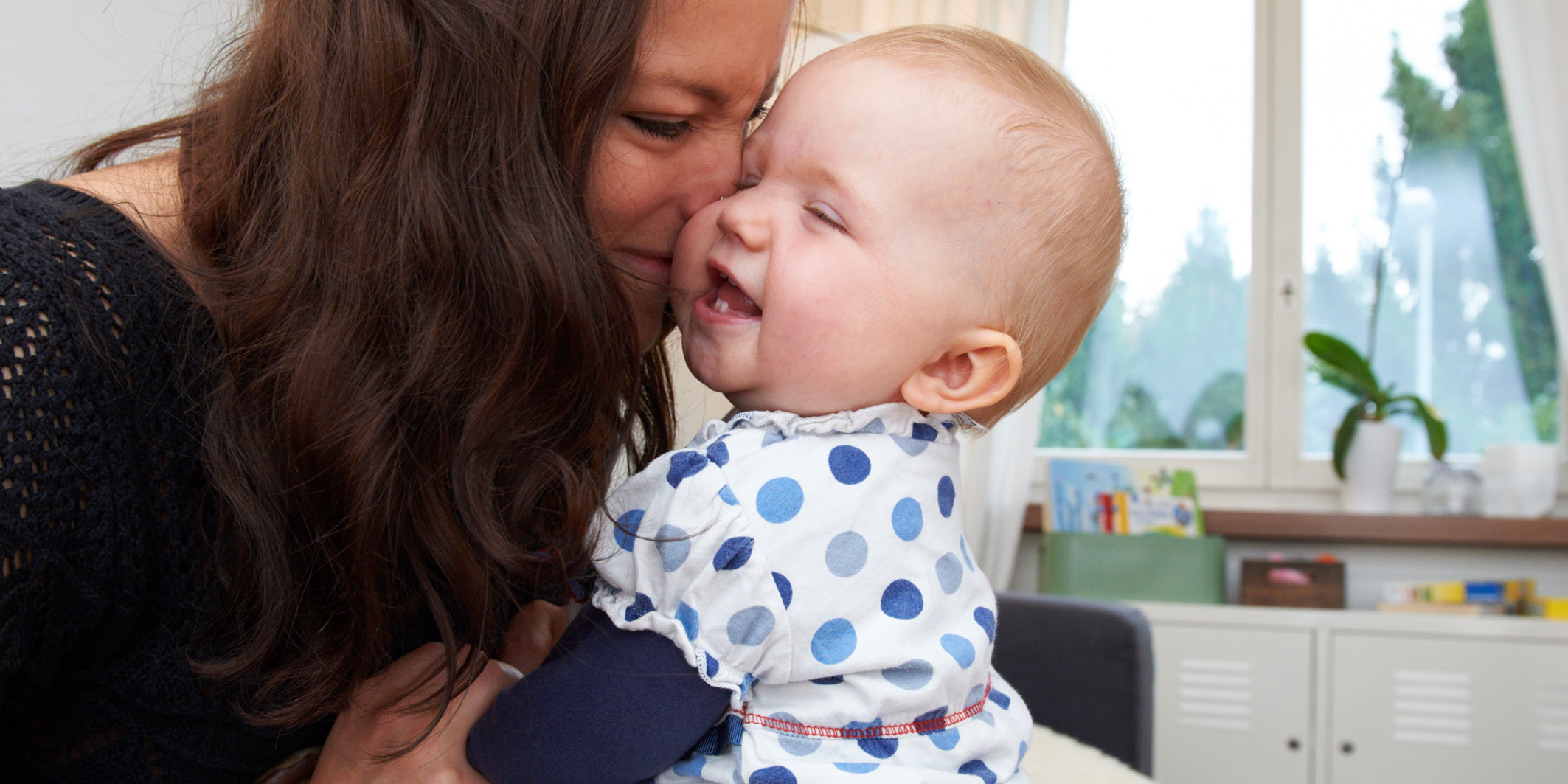 Entwicklung und Bindung im ersten Lebensjahr«Baby ist da – und jetzt?»Im ersten Lebensjahr macht Ihr Kind viele Entwicklungsschritte. Eltern und Kind lernen sich kennen, bauen eine Beziehung sowie eine grundlegende Bindung fürs Leben auf. Sie erhalten an dieser Veranstaltung Informationen zur Entwicklung Ihres Kindes sowie konkrete Anregungen, wie Sie dessen Bedürfnisse wahrnehmen und befriedigen können. Dies stärkt die Bindung zu Ihrem Kind. Datum	Tag, Startdatum, ZeitKosten	keineKursort	Kursort, Stockwerk, Zimmer, Strasse, Nr., PLZ, OrtLeitung	Vorname, Name, Qualifikation der Leitung (Mail)Anmeldeschluss	DatumAn-/Abmeldung: Referat Entwicklung und Bindung im ersten Lebensjahr, Datum der VeranstaltungVorname / Name……………………………………………………………………………………………………………..		Ja, ich/wir nehme(n) teil. 	Anzahl Personen 	
	Nein, ich/wir nehme(n) nicht teil.Datum			Unterschrift		